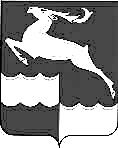 АДМИНИСТРАЦИЯ КЕЖЕМСКОГО РАЙОНАКРАСНОЯРСКОГО КРАЯПОСТАНОВЛЕНИЕ12.07.2023                                             № 591-п                                          г. КодинскО внесении изменений в Постановление Администрации Кежемского района от 30.05.2022 № 391-п «Об утверждении Примерного положения об оплате труда работников муниципального казенного учреждения «Управление образования Кежемского района»На основании решений Кежемского районного Совета депутатов от 06.12.2022 № 27-152 «О районном бюджете на 2023 год и плановый период 2024-2025 годов», от 28.10.2013 № 41-240 «Об оплате труда работников муниципальных учреждений Кежемского района», руководствуясь ст.ст. 17, 20, 32 Устава Кежемского района ПОСТАНОВЛЯЮ:1. Внести в приложение к постановлению Администрации Кежемского района от 30.05.2022 № 391-п «Об утверждении Примерного положения об оплате труда работников муниципального казенного учреждения Управление образования Кежемского района» следующие изменения:1.1. В пункте 2.1:- цифры «3813» заменить цифрами «4053»;- цифры «4023» заменить цифрами «4276»;- цифры «4231» заменить цифрами «4498»;- цифры «4650» заменить цифрами 4943»;- цифры «5109» заменить цифрами «5431»;- цифры «6448» заменить цифрами «6854»;- цифры «7283» заменить цифрами «7742»;- цифры «5608» заменить цифрами «5961»;- цифры «6742» заменить цифрами «7167»;- цифры «7871» заменить цифрами «8367»;- цифры «8460» заменить цифрами «8993»;- цифры «9801» заменить цифрами «10418»;- цифры «10554» заменить цифрами « 11219»;- в подстроке 2 строки 3 «Профессиональная квалификационная группа «Общеотраслевые должности служащих третьего уровня» слова «(начальник АХО)» исключить;- подстроку 1 строки 4 «Профессиональная квалификационная группа «Общеотраслевые должности сжащих четвертого уровня» дополнить словами «начальник АХО».  1.2. В пункта 2.2.:- цифры «3813» заменить цифрами «4053»;- цифры «4231» заменить цифрами «4498»;- цифры «6255» заменить цифрами «6649»;-цифры «7120» заменить цифрами «7569»;- цифры «6547» заменить цифрами «6959»;- цифры «7456» заменить цифрами «7926»;- цифры «7171» заменить цифрами «7623»;- цифры «8168» заменить цифрами «8683»;- цифры «7847» заменить цифрами «8341»;- цифры «8942» заменить цифрами «9505».1.3. В пункте 2.3.:- цифры «7283» заменить цифрами «7742».1.4. В пункте 2.4.:- цифры «3275» заменить цифрами «3481»;- цифры «3433» заменить цифрами «3649»;- цифры «3813» заменить цифрами «4053»;- цифры «4650» заменить цифрами «4943»;-цифры «5109» заменить цифрами»5431»;- цифры «6154» заменить цифрами «6542».1.5. В пункте 2.6.:- цифры «4650» заменить цифрами «4943».  2. Контроль за исполнением постановления возложить на заместителя Главы Кежемского района по экономике и финансам С.А. Фраинтд.3. Постановление вступает в силу со дня, следующего за днем его официального опубликования в газете «Кежемский Вестник» и распространяет свое действие на правоотношения, возникшие с 01.07.2023. Глава района				                                             П.Ф. Безматерных